Media Release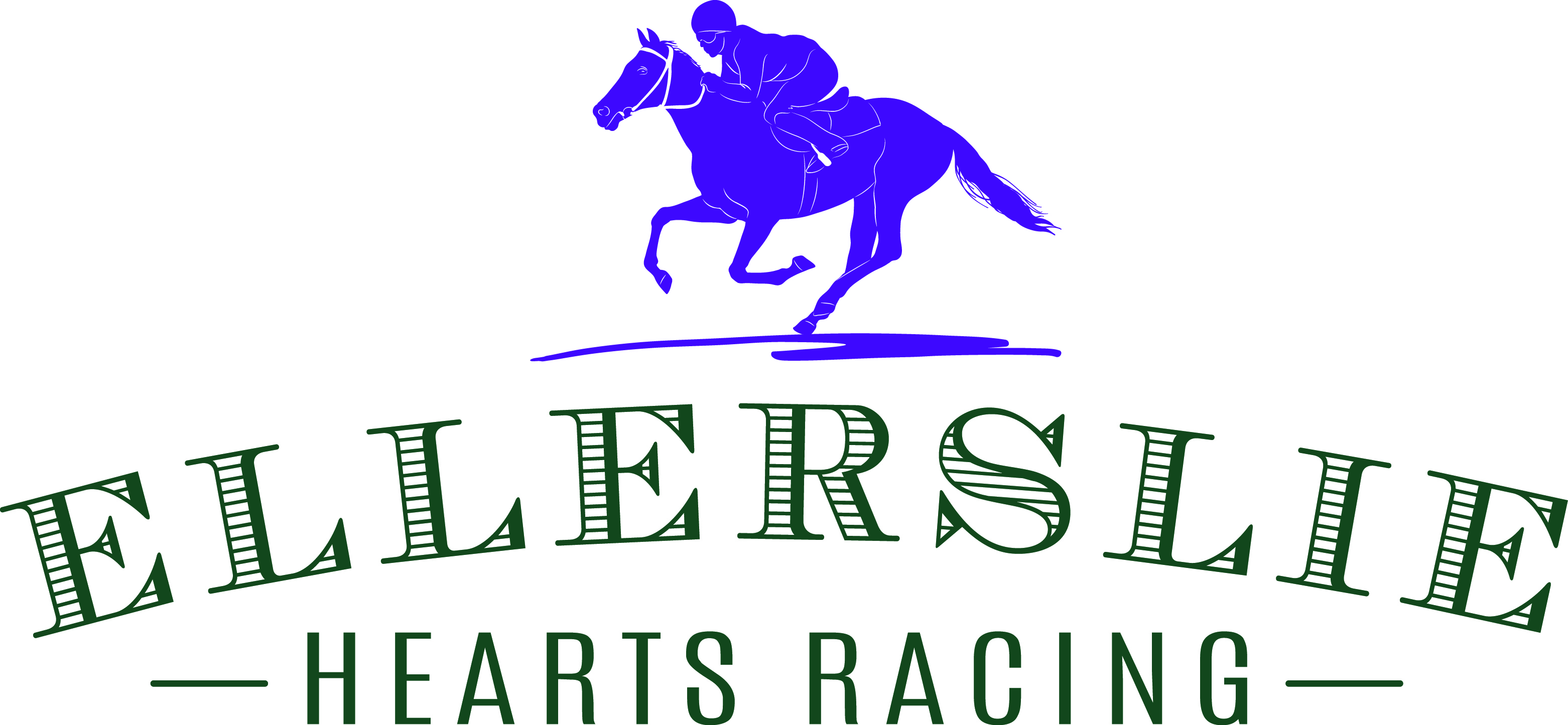 Ellerslie Sets Taste Buds Racing with New Degustation MenuSeptember 2014 – Kiwis’ passion for innovative food and dining experiences continues to grow and this summer Ellerslie will be Auckland’s ultimate taste and racing destination with the introduction of a new hospitality option especially for Sofitel Luxury Hotels Melbourne Cup Day on November 4 2014 and Barfoot & Thompson Auckland Cup Day on March 4 2015.Renowned as an exceptional setting to create a memorable on-day racing experience, Chairman’s Club now offers a six course degustation menu on Melbourne Cup Day and Auckland Cup Day. Each mouth-watering course will be served to diner’s – and race – timings. Inspired by the best local and national produce for a fresh summer palate, award-winning Ellerslie chef Steve Barton has created the ultimate hospitality option sure to impress clients, friends or family. Auckland Racing Club CEO Cameron George says, “We are committed to giving everyone we welcome to the Chairman’s Club an exceptional gourmet experience with this exclusively designed menu. What better way to indulge in a world-class menu to the backdrop of a prestigious day’s racing.”Located on the second floor of the Ellerslie Stand, the tiered nature of Chairman’s Club ensures a brilliant view of the racecourse plus each table has its own television, so diners can take in every moment of the racing action. A glass of Daniel Le Brun Methode Traditionelle or Stella Artois on arrival sets the scene from the get go. Across the season, Ellerslie offers a range of hospitality options to suit every taste with the Melbourne Cup and Auckland Cup Day Chairman’s Club dining experience priced at $190 per person, with table seating of eight. Chairman’s Club package includes:• A six course degustation menu• A glass of Daniel Le Brun Methode Traditionelle or Stella Artois on arrival• A cash bar with drink waiter service to the table• A private television at your table screening the day’s racing live• Racecourse admission, racebooks and pens• Convenient access to betting facilities and to covered grandstand seatingFor further information or to purchase tickets visit www.ellerslie.co.nzEndsFor more information, please contact:Kate Carter, Mango Communications, katec@thisismango.co.nz, 09 374 5484